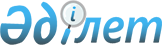 О выделении средств из резерва Правительства Республики КазахстанПостановление Правительства Республики Казахстан от 15 октября 2008 года № 952



      В соответствии с 
 Законом 
 Республики Казахстан от 6 декабря 2007 года "О республиканском бюджете на 2008 год", 
 постановлением 
 Правительства Республики Казахстан от 20 марта 2007 года № 225 "Об утверждении Правил исполнения республиканского и местных бюджетов" и в целях урегулирования ситуации, угрожающей экономической стабильности Республики Казахстан, Правительство Республики Казахстан 

ПОСТАНОВЛЯЕТ:






      1. Выделить Министерству экономики и бюджетного планирования Республики Казахстан из резерва Правительства Республики Казахстан, предусмотренного в республиканском бюджете на 2008 год, на неотложные затраты 3000000000 (три миллиарда) тенге на увеличение уставного капитала акционерного общества "Казахстанский холдинг по управлению государственными активами "Самрук" (далее - АО "Холдинг "Самрук") для увеличения уставного капитала его дочернего акционерного общества "Казахстанская компания по управлению электрическими сетями "КЕGОС" (далее - АО "КЕGОС") на оплату электрической энергии, приобретаемой в Кыргызской Республике.





      2. Министерству экономики и бюджетного планирования Республики Казахстан обеспечить:





      1) совместно с АО "Холдинг "Самрук" в установленном законодательством порядке приобретение АО "КЕGОС" электрической энергии в Кыргызской Республике на сумму 3000000000 (три миллиарда) тенге по цене и на условиях, согласованных в соответствии с Протоколом рабочей встречи между Премьер-Министром Кыргызской Республики и Заместителем Премьер-Министра Республики Казахстан от 1 октября 2008 года;





      2) своевременное и целевое использование выделенных средств.





      3. Министерству финансов Республики Казахстан в установленном законодательством порядке обеспечить контроль за целевым использованием выделенных средств.





      4. Настоящее постановление вводится в действие со дня подписания.

      

Премьер-Министр




      Республики Казахстан                       К. Масимов


					© 2012. РГП на ПХВ «Институт законодательства и правовой информации Республики Казахстан» Министерства юстиции Республики Казахстан
				